LINDEN HIGH SCHOOL
BOYS VARSITY BASKETBALLLinden High School Boys Varsity Basketball beat Owosso High School 69-43Friday, January 25, 2019
7:30 PM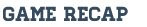 The Eagles earned another solid win tonight over Owosso. Linden held Owosso to 17 1st half points and closed out the win. Every player scored on the night for the Eagles. Blake Lund led the way with 19, Reichen Lund had 11, Braden Banasiak had 9 (all three's), Ryan Gillespie had 7, Seeger DeGayner & Brenden Miller each had 6. The Eagles host Brandon Tuesday at Home.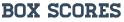 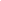 